Инструкция по установке платформы Zoom(с использованием ПК)Установка и настройка Zoom на компьютерДля того, чтобы установить Zoom на компьютер необходимо:зайти на сайт https://zoom.us/ru-ru/freesignup.html,  кликнуть «Зарегистрируйтесь бесплатно» и следовать инструкциям системы.после завершения регистрации кликнуть «Загрузка информации» в нижней части экрана на сайте https://zoom.us/ru-ru/freesignup.html и перейти в центр загрузок (рис.1);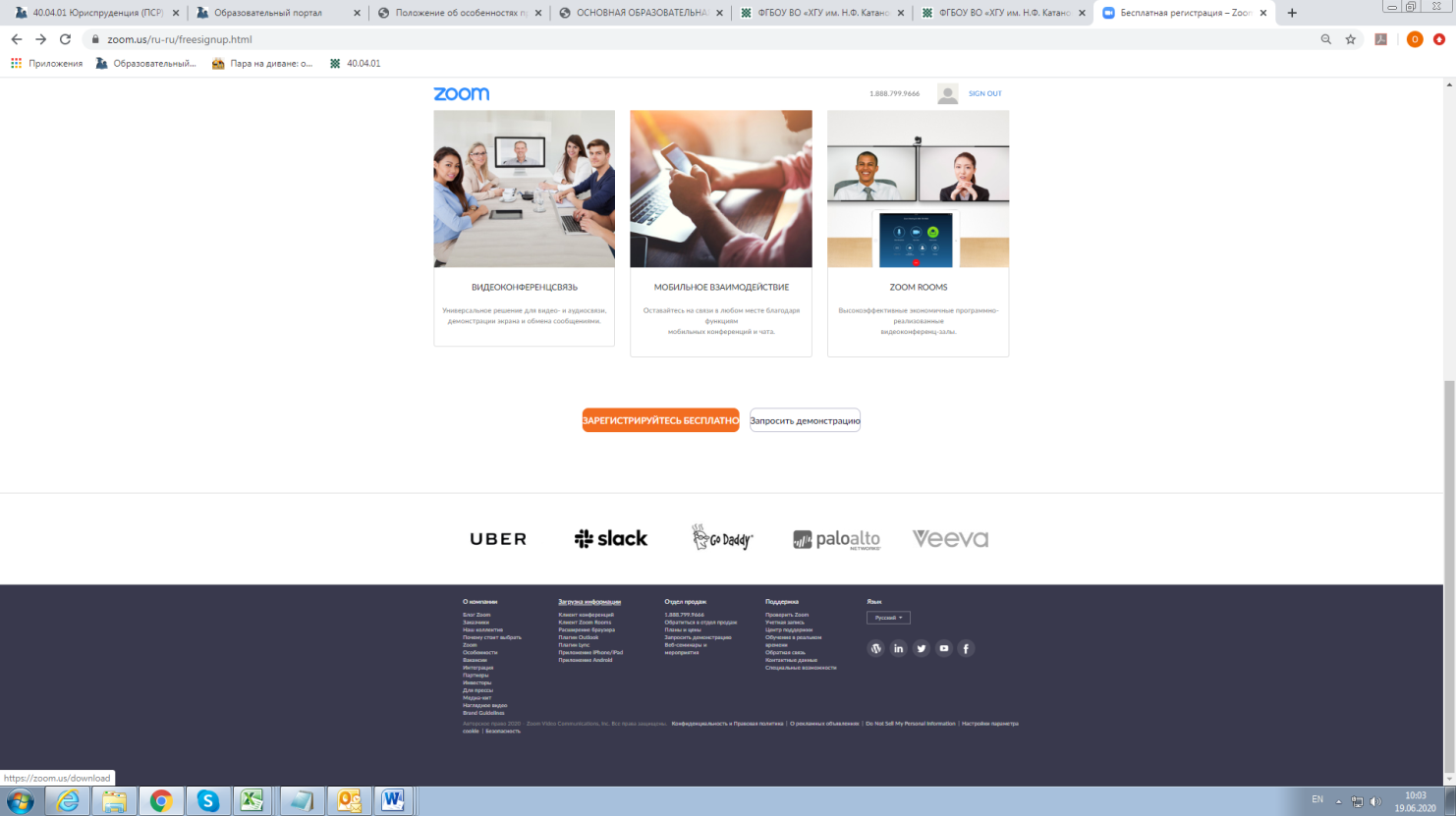   рис.1 загрузить и установить (запустить) на компьютер клиент Zoom для конференций (рис.2); 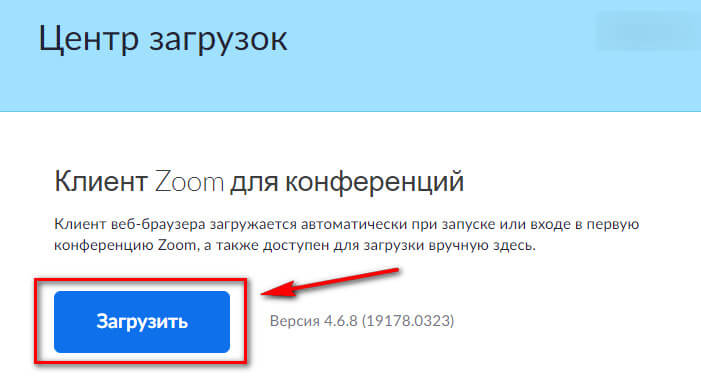   рис.2 - в процессе установки в открывшемся окне кликнуть «Войти в..» (рис.3);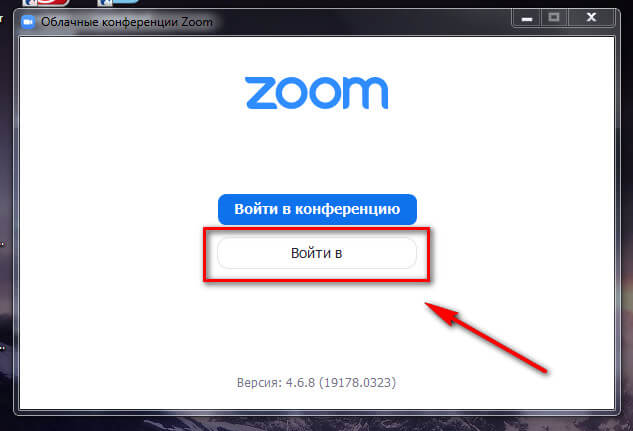 	рис.3- указать в соответствующем поле адрес эл.почты и пароль, созданный при регистрации на сайте и кликнуть «Войти в ..» (рис.4),  произвести настройку Zoom (рис.5).рис.4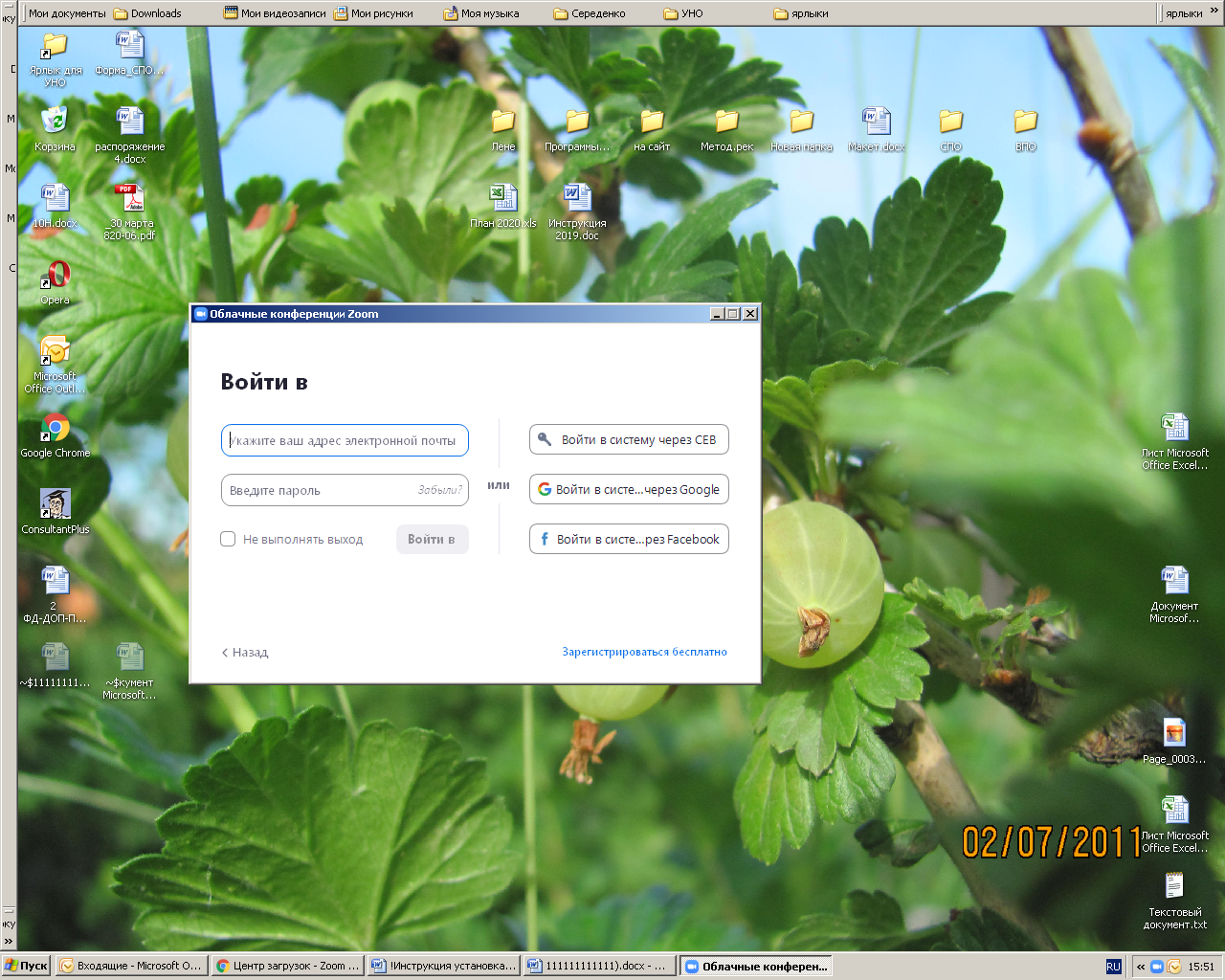 - после установки на рабочем столе автоматически будет создан ярлык Zoom для запуска программы;		1.2. Для настройки Zoom  необходимо:кликнуть на знак настройки  в правом верхнем углу (рис.5);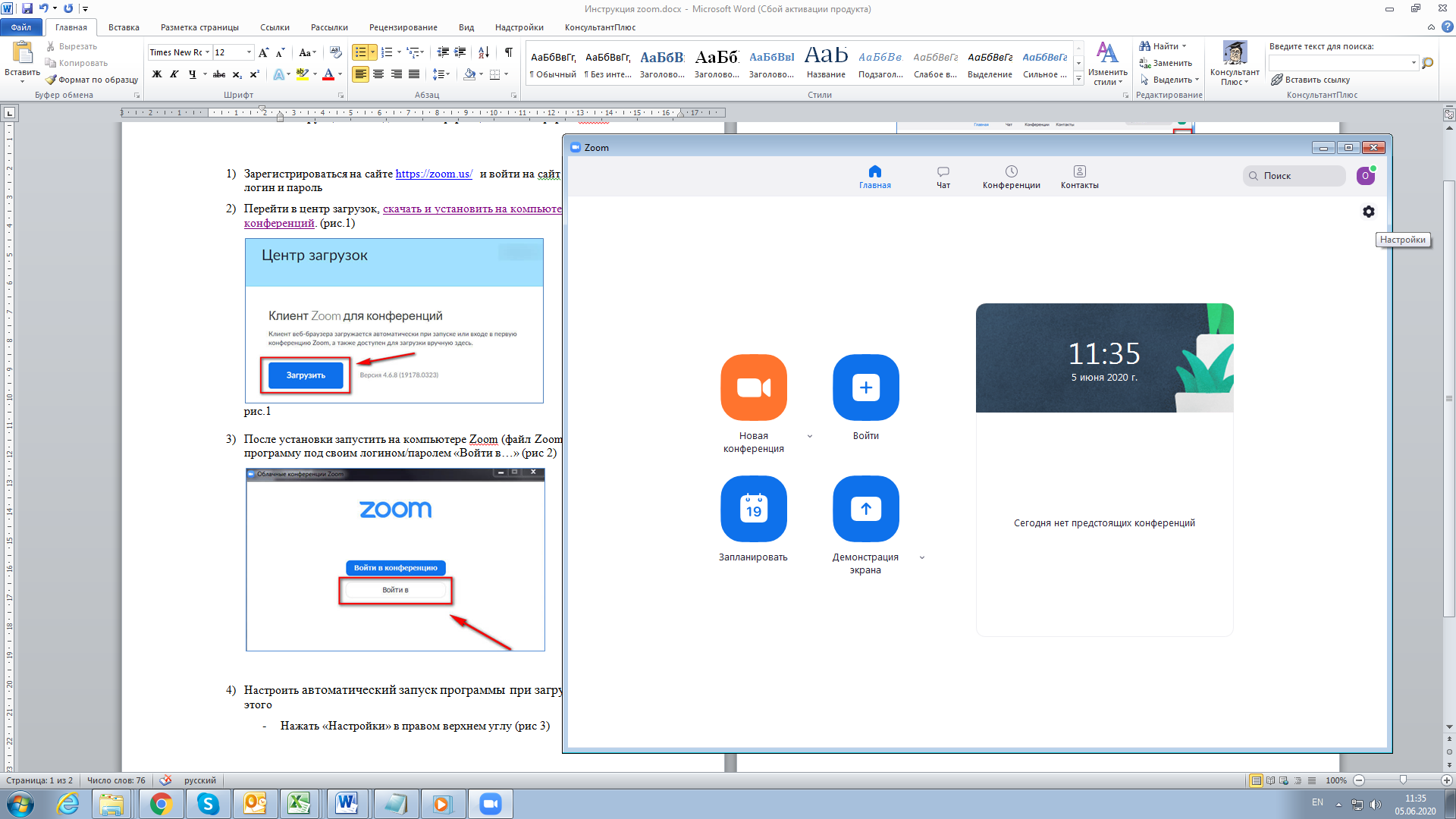 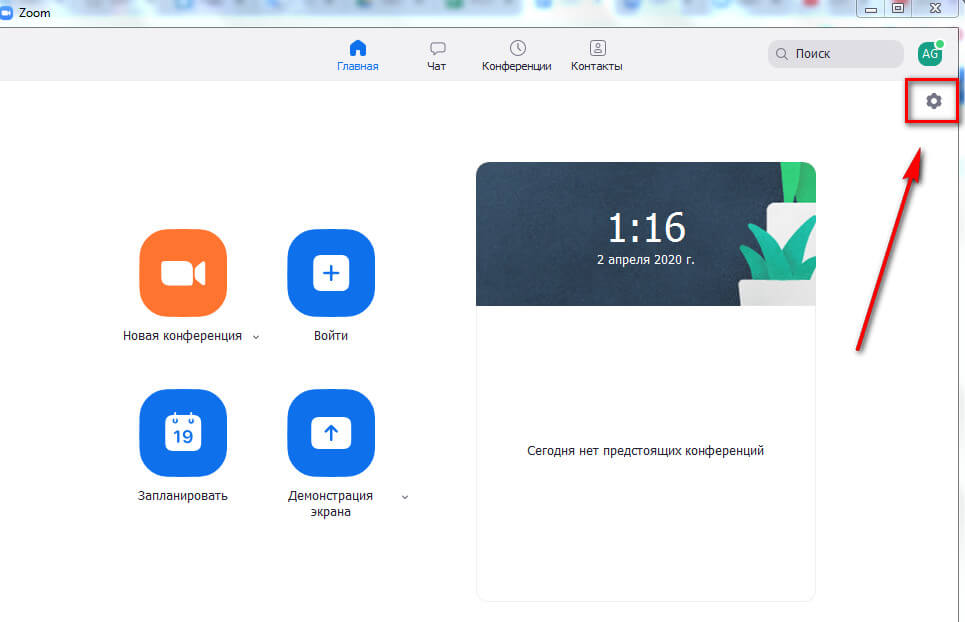 	рис.5в открывшемся окне настроек в разделе «Общие» поставить галочку возле пункта «Запускать Zoom при загрузке Windows» (рис. 6);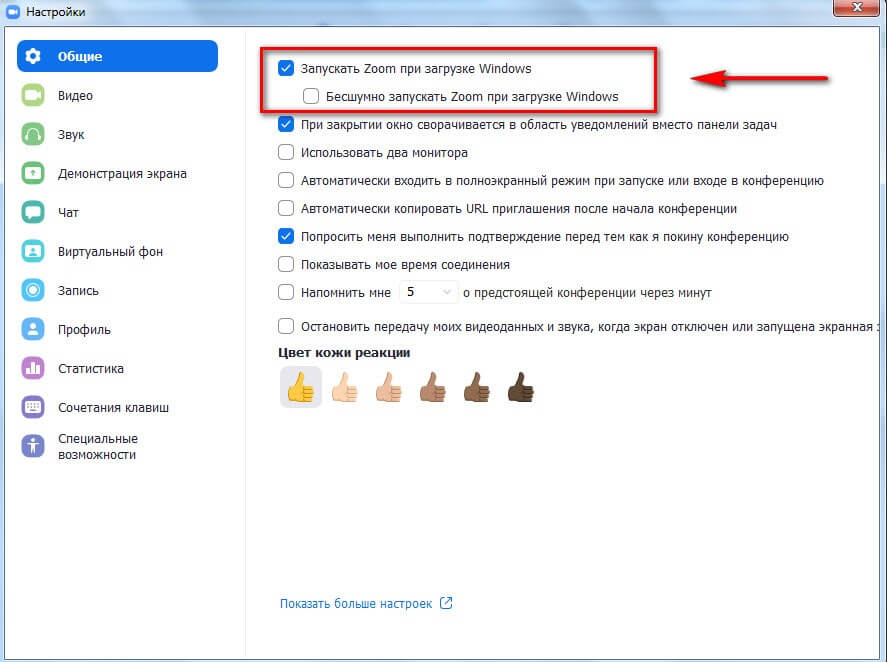 	рис. 6- в разделе «Видео»  настроить следующие параметры (рис.7): выбрать тип камеры из предложенного списка, поставить галочку для более высокого качества в разделе  «Включить режим HD». Остальные настройки раздела можно оставить по умолчанию. 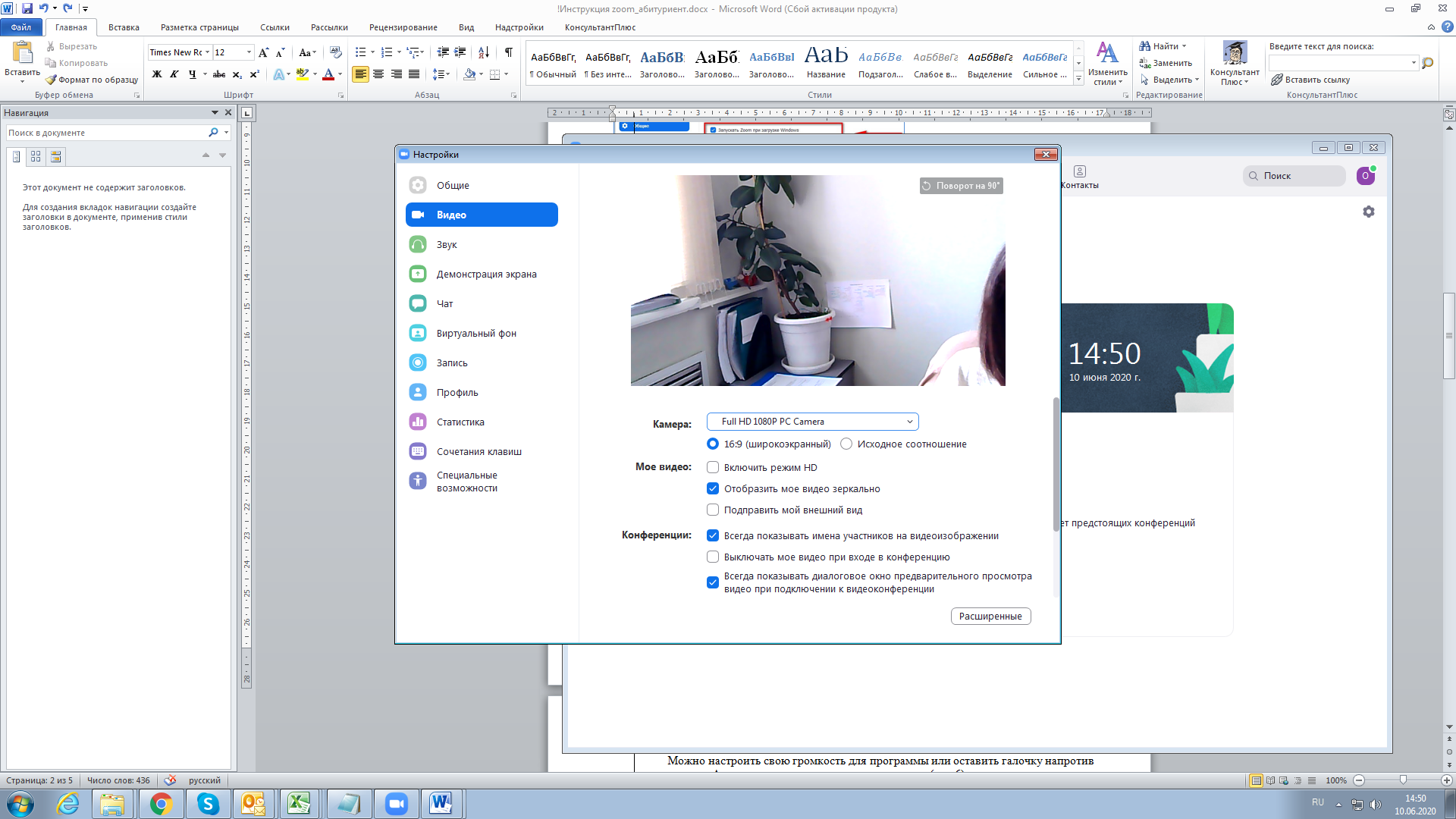 	рис. 7в разделе «Звук» проверить подключение и настройки динамиков и микрофона, проставить галочку напротив пункта «Автоматически регулировать громкость» (рис.8);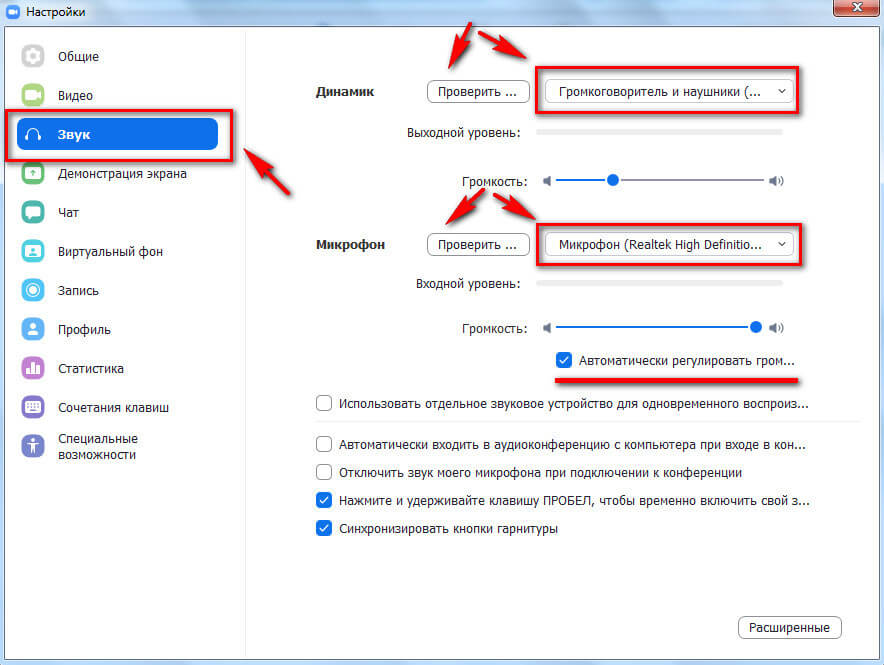 	рис. 8закрыть окно настроек Zoom.